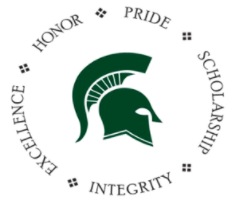 Learning Strategies Syllabus Hello and welcome to Learning Strategies for the 2016-2017 school year!  I am very happy to have you in class, and am confident that together, we can set and achieve goals in order to help you succeed long into the future. Course Description:Learning Strategies is a year-long course designed to prepare students for success in high school, college and career.  The topics that we will cover in this course will vary depending upon what you and your classmates are currently working on in your general education classes, but topics typically include reading, writing and vocabulary improvement, study skills (such as note taking, skimming and scanning, outlining, etc.), library and research skills, listening skills, test-taking skills, self-advocacy and more. Daily Required Materials:Planner or an electronic system that will be used each dayBinder, notebook, or accordion file to store worksheets for each class separatelyPaperPen and PencilHighlighterThumb drive or other way to store work completed on computerGrading:Weekly Grade Check/Goal Setting Assignment:30% of gradeRecord grades in every class and graph your GPA weeklySet goals for the weekCheck teacher websites for every class, update plannerList upcoming project due dates/tests for that weekUse of Planner:30% of gradeDaily: Have planner out when the bell ringsTeacher will stamp your daily worksheet - 1 point daily/5 points per weekWeekly: Fill in at least 5 assignments on the day they are due in your plannerHave teacher stamp your daily worksheet by Friday.  5X - 5 points per weekDaily Skill Development Worksheet:30% of gradeCompleted in class (reading/writing skills, study skills, self-advocacy and reinforcement of concepts from your general education classes).Complete daily activities, sheets graded weekly.25 points per week/5 per day. You can keep in notebook or in your assigned storage box in the front of the room.Forget to turn in sheet? All late work is accepted for full points.Final Assessment10% of gradeClassroom Expectations:Be on time and in your seat at the beginning of class.Be respectful toward yourself, your classmates, your teacher and property.Use appropriate language in class.Participate in class and complete your work on time.  Cell phones may be used only with permission from teacher.Learning Strategies Syllabus 2016-2017Student Signature: _____________________________________ Date: __________Parent/Guardian Signature: _____________________________________ Date: __________